ДЕКРЕТ ПРЕЗИДЕНТА РЕСПУБЛИКИ БЕЛАРУСЬ24 ноября 2006 г. № 18«О дополнительных мерах по государственной защите детей в неблагополучных семьях»В целях обеспечения защиты прав и законных интересов детей в неблагополучных семьях, повышения ответственности родителей, не выполняющих обязанностей по воспитанию и содержанию своих детей, и в соответствии с частью третьей статьи 101 Конституции Республики Беларусь постановляю: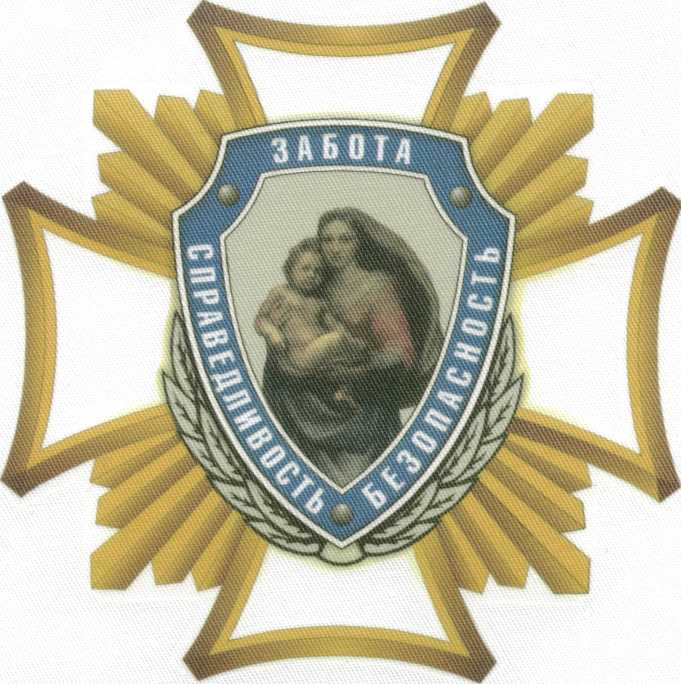 1. Дети подлежат государственной защите и помещению на государственное обеспечение* в случае, если установлено, что родители (единственный родитель) ведут аморальный образ жизни, что оказывает вредное воздействие на детей, являются хроническими алкоголиками или наркоманами либо иным образом ненадлежаще выполняют свои обязанности по воспитанию и содержанию детей, в связи с чем они находятся в социально опасном положении.*Под помещением детей на государственное обеспечение для целей настоящего Декрета понимается помещение их в детские интернатные учреждения (дома ребенка, детские дома, школы-интернаты, специальные учебно-воспитательные учреждения, специальные лечебно-воспитательные и иные учреждения, обеспечивающие содержание и воспитание детей), государственные специализированные учреждения для несовершеннолетних, нуждающихся в социальной помощи и реабилитации, государственные учреждения, обеспечивающие получение профессионально-технического, среднего специального, высшего образования, детские дома семейного типа, детские деревни (городки), опекунские семьи, приемные семьи.Государственные органы, иные организации, граждане, располагающие сведениями о детях, указанных в части первой настоящего пункта, обязаны немедленно сообщить об этом в комиссию по делам несовершеннолетних, орган опеки и попечительства, другие государственные организации, уполномоченные законодательством осуществлять защиту прав и законных интересов детей, по месту нахождения этих детей. При наличии оснований, указанных в части первой настоящего пункта, комиссия по делам несовершеннолетних районного (городского) исполнительного комитета, местной администрации (далее – комиссия по делам несовершеннолетних) по месту нахождения ребенка в трехдневный срок принимает решение о признании ребенка нуждающимся в государственной защите, об отобрании ребенка у родителей (единственного родителя), установлении ему статуса детей, оставшихся без попечения родителей, помещении ребенка на государственное обеспечение (далее – решение об отобрании ребенка). При вынесении решения об отобрании ребенка комиссия по делам несовершеннолетних выполняет функции органов опеки и попечительства.2. Отобрание ребенка осуществляется в течение дня, следующего за днем вынесения решения об отобрании ребенка, комиссией, формируемой комиссией по делам несовершеннолетних. В состав комиссии включаются представители управления (отдела) образования местного исполнительного и распорядительного органа (далее – управление (отдел) образования), органа внутренних дел и при необходимости управления (комитета, отдела) здравоохранения местного исполнительного и распорядительного органа, а также иных организаций.После отобрания ребенок помещается на государственное обеспечение в порядке, установленном законодательством.Решение об отобрании ребенка является обязательным для исполнения государственными органами, иными организациями, их должностными лицами, гражданами.5. Руководитель районного (городского) исполнительного комитета, местной администрации обязан не позднее двух недель со дня вынесения комиссией по делам несовершеннолетних решения об отобрании ребенка утвердить план защиты прав и законных интересов ребенка. В данном плане определяется комплекс мероприятий по восстановлению семьи. План защиты прав и законных интересов ребенка является обязательным для исполнения государственными органами, иными организациями, их должностными лицами.6. Со дня принятия комиссией по делам несовершеннолетних решения об отобрании ребенка родителям ребенка прекращается выплата государственных пособий семьям, воспитывающим детей. Пенсия, назначенная ребенку, выплачивается в установленном законодательством порядке.8. Родители обязаны возмещать расходы, затраченные государством на содержание детей, находящихся на государственном обеспечении (далее – расходы по содержанию детей), в случае:отобрания у них детей по решению комиссии по делам несовершеннолетних;отобрания у них детей на основании решения суда без лишения родительских прав;лишения их родительских прав;нахождения их в розыске, лечебно-трудовых профилакториях или в местах содержания под стражей;отбывания наказания в учреждениях, исполняющих наказание в виде лишения свободы, ограничения свободы, ареста.9. Обязанность возмещения расходов по содержанию детей возникает со дня помещения ребенка на государственное обеспечение и прекращается после их полного погашения, или в случае смерти родителя, или по решению суда при возникновении обстоятельств, влекущих освобождение от возмещения расходов по содержанию детей.В случае уклонения работающего обязанного лица от возмещения расходов по содержанию детей, указанные расходы взыскиваются с него на основании исполнительной надписи нотариуса.Возмещение указанных расходов может осуществляться в порядке искового производства при наличии для этого оснований, предусмотренных Гражданским процессуальным кодексом Республики Беларусь.12. Взыскание расходов по содержанию детей обращается на заработную плату и приравненные к ней в соответствии с Гражданским процессуальным кодексом Республики Беларусь доходы, а также на имущество обязанного лица. Обязанным лицам запрещается отчуждать принадлежащее им недвижимое имущество, подлежащее государственной регистрации, и транспортные средства.17. Неработающие обязанные лица, являющиеся хроническими алкоголиками или наркоманами, в первоочередном порядке подлежат направлению в лечебно-трудовые профилактории.21. Руководители и другие работники учреждений образования, здравоохранения, органов внутренних дел, иных государственных органов и организаций несут дисциплинарную ответственность в соответствии с законодательством о труде вплоть до освобождения от занимаемой должности за несообщение о ставших известными им фактах о ненадлежащем выполнении родителями обязанностей по воспитанию и содержанию детей.Круглосуточная прямая телефонная линия Министерства внутренних дел по приему сообщений о фактах семейного неблагополучия и насилия в отношении детей (8017-372-73-87)